                                         ARGOLINEUROPE	                                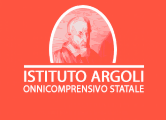 Ai/alle docenti interessate/iAlla DSGAAll’Albo onlineAl sito webAll. A: modulo candidatura per Bando pubblico riservato ai docenti dell’Istituto onnicomprensivo “A. Argoli” per l’assegnazione delle borse di formazione come partecipante nei c.d. “mobilità docenti – formazione” del progetto Erasmus+ Project code   n. 2023-1-IT02-KA121-SCH-000115983    titolo  “SULLE ORME DEGLI ARAGONESI “-Attività di Corso strutturato in Lingua Spagnola  a Zaragoza (Spagna) nel mese Febbraio-MarzoNOME: ………………………………………………….COGNOME: ………………………………………….GRADO DI SCUOLA DI APPARTENENZA: ………………………………………DISCIPLINA/E DI INSEGNAMENTO: …………………………………………..Si allega CV.Data, ______________________________ Firma____________________________________CertificazioneLingua IngleseLingua FranceseLingua SpagnoloLaurea in Lingue e Letterature Straniere;Laurea Mediazione LinguisticaPartecipazione a corsi specifici/seminari su internazionalizzazione eTwinning - Erasmus+Esperienze di insegnamento attinenti gli ambiti progettuali da esplorare (sostenibilità, di gitale/inclusione)Possesso di dottorati di ricerca, master/corsi di perfezionamento/specializzazione universitari (60 crediti formativi annuali; 120 crediti formativi biennali)Partecipazione a gruppi di lavoro, commissioni nell'a.s. in corso e nei quattro a.s. precedenti (per incarichi con nomina dirigenziale)Docente di ruolo nell’IstitutoServizio nell'Istituto Onnicomprensivo ArgoliCertificazione informaticaMotivazione